DôstojnosťDignitas v latinčine znamenala ocenenie, zásluhu, statusV stredoveku bola odvodzovaná od Boha, resp. od človeka vytvoreného na obraz Boží -- stratiť dôstojnosť znamenalo porušiť božie prikázaniaAž s osvietenstvom prišla myšlienka dôstojnosti odvodenej od slobody mysle, slobodnej vôle a schopnosti samostatne sa rozhodnúť ako konaťDnes sa ľudská dôstojnosť neodmysliteľne spája s ľudskými právami, ktoré sa od nej odvíjajú Vychádzajúc z konceptu prirodzených ľudských potrieb (J. Burton), najmä identity, uznania, bezpečnosti, osobného rozvoja; znamenajúc naplnenie ľudského potenciálu v spravodlivo usporiadanej spoločnosti, ktorá garantuje právo na naplnenie svojich ľudských schopností (byť niečím a robiť niečo) (A. Sen, M. Nussbaum).Psychologické aspekty dôstojnostiPocit sebaúcty (V. Satir)Je kľúčovým východiskom k prežívaniu dôstojnosti.Je to koncept, pozícia, pocit, vízia; ktoré sú napĺňané cez naše správanie. Je to schopnosť vážiť si samého alebo samú seba.Len keď si seba cením, môžem dosiahnuť integritu, úprimnosť, zodpovednosť, empatiu, lásku Len keď si seba cením, môžem sa stať súčasťou zdravých vzťahov,Sebaúcta je zdrojom osobnej energie. Je ako plný krčah, z ktorého sa dá energia prelievať do všetkého, čo robím. Ak je krčah prázdny, trpí tým aj všetko ostatnéNeurobiologický pohľad (L. Hartling)Dôstojnosť vychádza z našej biologickej evolúcie. Máme biologicky zakotvenú potrebu rozvíjať  blízke vzťahy, náš rast a rozvoj sú možné len v kontexte blízkych vzťahov. Porušenie tejto základnej potreby vedie k sociálnej bolesti, ktorú spracúvame v tých istých mozgových receptoroch ako fyzickú bolesť (SPOT theory – social pain/physical pain overlap theory).Nový model dôstojnosti (D. Hicks)Prístup umožňujúci chápanie role dôstojnosti v životoch a vzťahoch a umožňujúci pestovať si zručnosti na jej rešpektovanie voči sebe a iným. Identifikuje desať základných prvkov dôstojnosti:Prijatie identity inýchZahrnutie, dať iným pocit, že patria do komunityBezpečnosť, tak fyzická ako i psychická- sloboda vyjadriť sa bez strachuOdpovedanie, dávanie plnej pozornosti počúvaním, odpovedaním na pocity, obavy, skúsenostiUznanie iných za ich talent, prácu, myšlienky, pomocSpravodlivosť, správanie sa k iným spravodlivým a rovným prístupom„Výsada pochybnosti“, predpokladať u druhých dobré úmyslyPorozumenie, dať šancu vysvetliť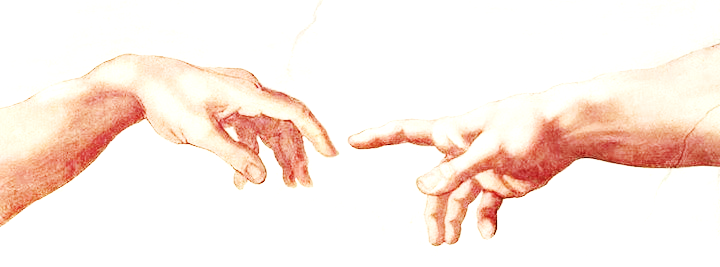 Nezávislosť, mať kontrolu nad vlastným životomZodpovednosť za vlastné konanie a jeho dôsledkyDEKLARÁCIA SEBAÚCTY: JA SOM JAV celom svete nie je nikto, kto by bol celkom ako ja. Sú jedinci v niečom podobní, ale nikto nie je úplne rovnaký ako ja. Preto všetko, čo zo mňa pochádza, je skutočne moje, pretože som si to SÁM/A ZVOLIL/A.Vlastním sa (prináležím si) celá(ý): svoje telo a všetko, čo vykonávam, svoju myseľ a všetky myšlienky a predstavy, svoje oči a obrazy všetkého čo vidia, svoje city, nech sú akékoľvek: hnev, radosť, pocit márnosti, láska, sklamanie, vzrušenie, svoje ústa zo všetkými slovami, ktoré z nich vychádzajú, zdvorilé, vľúdne, či hrubé, správne, alebo nesprávne, svoj hlas, zvučný  alebo tichý, a všetky svoje činy, či už voči ostatným alebo voči mne samému/ej.Vlastním svoju fantáziu, svoje sny, nádeje a obavy.Vlastním všetky svoje víťazstvá a úspechy, všetky svoje zlyhania a chyby. Vlastním sa celý/á, preto sa môžem SÁM/A SO SEBOU OBOZNÁMIŤ. Tým môžem sám/a seba i milovať a byť k sebe v každom smere priateľská.  Takto umožním celej svojej bytosti pracovať vo vlastnom záujme. Viem, že sú vo mne veci, ktoré ma mätú a iné, ktoré nepoznám. Ale pokiaľ som sám/a sebe priateľom, môžem smelo a s nádejou vyhľadať riešenie týchto neznámych vecí a cesty  k lepšiemu poznaniu samého/ej seba.Nech vyzerám a zniem  akokoľvek, nech hovorím a robím čokoľvek v danej chvíli v danej chvíli myslím a cítim, SOM TO JA. Je to autentické – pravdivé  a ukazuje to, kde v danej chvíli som.Keď neskôr posudzujem, ako som vyzeral/a a znel/a, čo som povedal/a a urobil/a, ako som myslel/a a cítil/a, môže sa ukázať, že niečo bolo nevhodné. Môžem opustiť nevhodné, ponechať si čo sa osvedčilo a opustené nahradiť niečím novým.Vidím, počujem, cítim, myslím, hovorím a konám.Mám teda nástroje k prežitiu, k zblíženiu s inými, k tvorivosti, k nájdeniu zmyslu a poriadku v svete ľudí vecí, ktorý je mimo mňa.Vlastním sa a preto môžem SÁM/A SEBA RIADIŤ…	JA SOM JA A JE MI DOBRE.	V. Satir: The Peoplemaking.Zdroje:Burton, John 1990. Conflict: Basic Human Needs. New York: St. Martins Press.Kant, Immanuel. Kritika praktického rozumu.Hartling, Linda. 2005. An Appreciative Frame: Beginning a Dialogue on Human Dignity and Humiliation. Hicks, Donna. 2011. Dignity: The essential role it plays in resolving conflict. New Haven and London: Yale University Press.Nussbaum, M. 2011. Creating Capabilities. The Human Development Approach. Harvard University PressSatir, Virginia. 1988. The New Peoplemaking. The Science and Behavior Books.Sen, Amartya. 1999. Development as Freedom. Oxford University PressSen, Amartya. 2009. The Idea of Justice. Cambridge, MA: The Belknap PressCHARTA ZÁKLADNÝCH PRÁV EURÓPSKEJ ÚNIENárody Európy sa rozhodli vytváraním stále užšieho zväzku zdieľať mierovú budúcnosť na základe spoločných hodnôt.Pamätajúc na svoje duchovné a morálne dedičstvo, je Únia založená na nedeliteľných a univerzálnych hodnotách ľudskej dôstojnosti, slobody, rovnosti a solidarity; je založená na zásadách demokracie a právneho štátu. Do stredobodu svojej činnosti stavia človeka, a to zavedením občianstva Únie a vytvorením priestoru slobody, bezpečnosti a spravodlivosti...HLAVA IDÔSTOJNOSŤČlánok 1Ľudská dôstojnosťĽudská dôstojnosť je nedotknuteľná. Musí sa rešpektovať a ochraňovať.Článok 2Právo na život1.   Každý má právo na život.2.   Nikto nesmie byť odsúdený na trest smrti ani popravený.Článok 3Právo na nedotknuteľnosť osoby1.   Každý má právo na rešpektovanie svojej telesnej a duševnej nedotknuteľnosti.2.   V oblastiach medicíny a biológie sa musí rešpektovať najmä:Článok 4Zákaz mučenia a neľudského alebo ponižujúceho zaobchádzania alebo trestuNikoho nemožno mučiť ani podrobovať neľudskému alebo ponižujúcemu zaobchádzaniu alebo trestu.Článok 5Zákaz otroctva a nútených prác1.   Nikoho nemožno držať v otroctve alebo nevoľníctve.2.   Od nikoho nemožno vyžadovať, aby vykonával nútené alebo povinné práce.3.   Obchodovanie s ľudskými bytosťami je zakázané.VŠEOBECNÁ DEKLARÁCIA ĽUDSKÝCH PRÁV PREAMBULA Pretože uznanie prirodzenej dôstojnosti a rovnakých neodňateľných práv všetkých členov ľudskej rodiny je základom slobody, spravodlivosti a mieru vo svete;Článok 1 Všetci ľudia sa rodia slobodní a rovní v dôstojnosti aj právach. Sú obdarení rozumom a svedomím a majú sa k sebe správať v duchu bratstva.Článok 22 Každý človek má ako člen spoločnosti právo na sociálne zabezpečenie a nárok na to, aby národným úsilím aj medzinárodnou súčinnosťou a v súlade s organizáciou a s prostriedkami príslušného štátu mu boli zaručené hospodárske, sociálne a kultúrne práva nevyhnutné pre jeho dôstojnosť a slobodný rozvoj jeho osobnosti.MEDZINÁRODNÝ PAKT O OBČIANSKYCH A POLITICKÝCH PRÁVACHŠtáty, zmluvné strany tohto Paktu,majúc na zreteli, že podľa zásad vyhlásených v Charte Organizácie Spojených národov je uznanie prirodzenej dôstojnosti a rovnakých a nescudziteľných práv všetkých členov ľudskej rodiny základom slobody, spravodlivosti a mieru vo svete,uznávajúc, že tieto práva sa odvádzajú od prirodzenej dôstojnosti ľudskej bytosti,uznávajúc, že podľa Všeobecnej deklarácie ľudských práv ideál slobodnej ľudskej bytosti tešiacej sa z občianskej a politickej slobody a z oslobodenia od strachu a nedostatku možno dosiahnuť len vtedy, ak sa vytvoria také podmienky, v ktorých bude môcť každý požívať svoje občianske a politické práva, ako aj svoje hospodárske, sociálne a kultúrne právaa)slobodný a informovaný súhlas dotknutej osoby za podmienok vymedzených zákonom;b)zákaz eugenických praktík, najmä tých, ktoré sú zamerané na selekciu osôb;c)zákaz využívania ľudského tela a jeho častí ako takých na dosiahnutie zisku;d)zákaz reprodukčného klonovania ľudských bytostí.